История костюма.Эпоха. Стиль. Мода.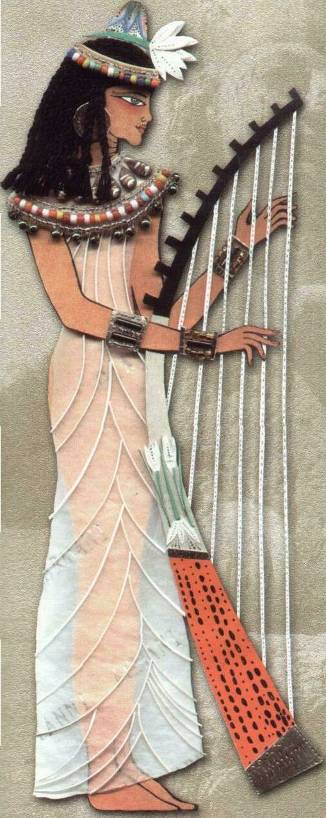 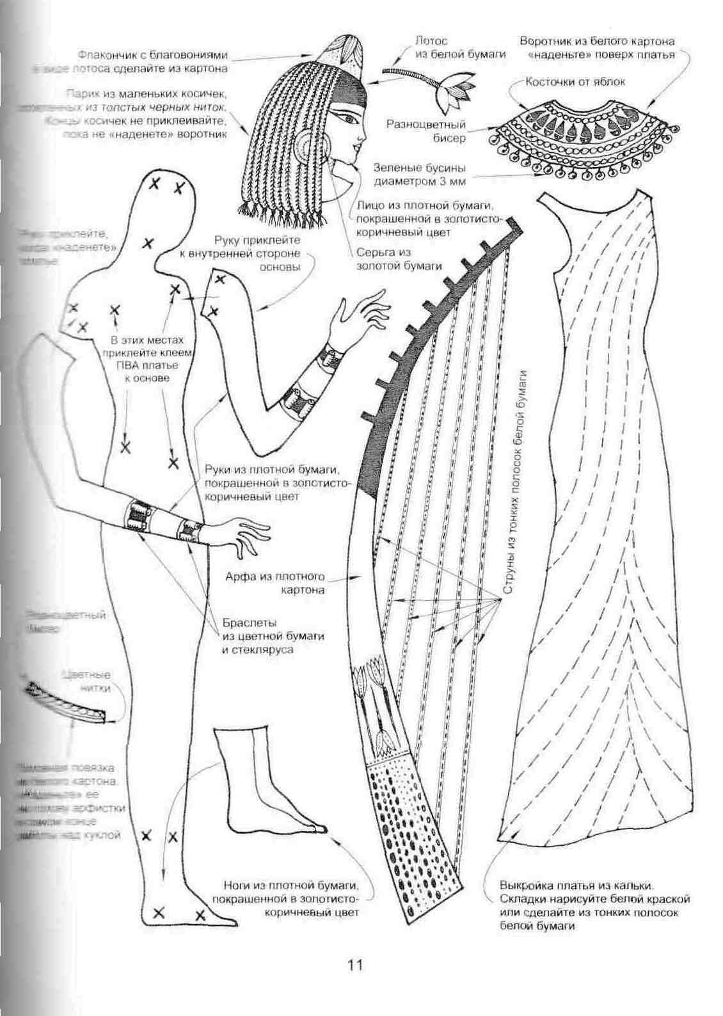 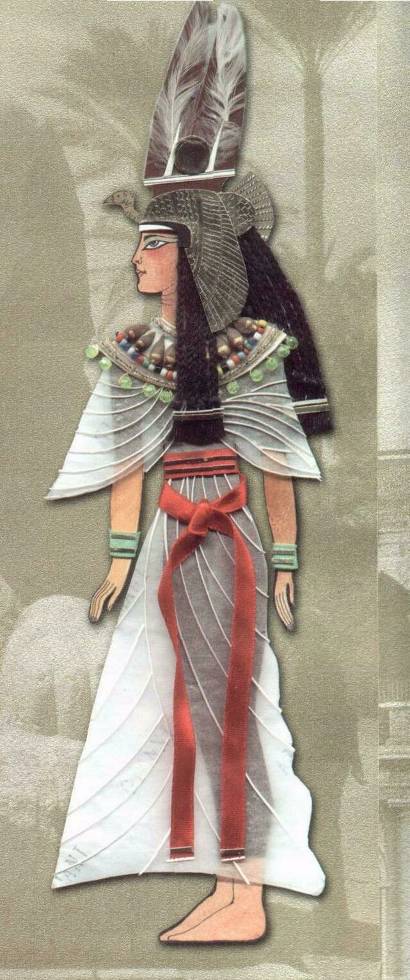 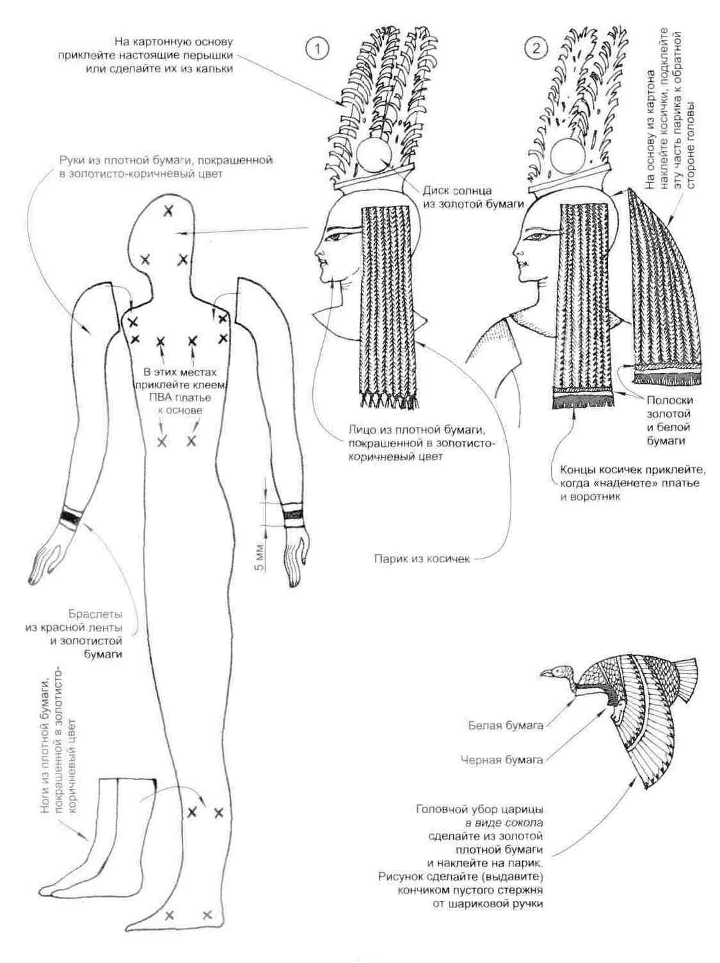 12Воротник-ожерелье из белого картона Серебристый бисер Косточки от яблок Цветной бисерСеребристый бисер Зеленые бусины диаметром ^ мм Пояс из красной ленты шириной 5 мм завяжите,когда «наденете» платье.Вы можете сплеститакой пояс из бисер«Ткань» платья сделайте,и или папиросной бумагиПолоски из белой и золотой бумаги.
Концы пояса закрепите
клеем на платье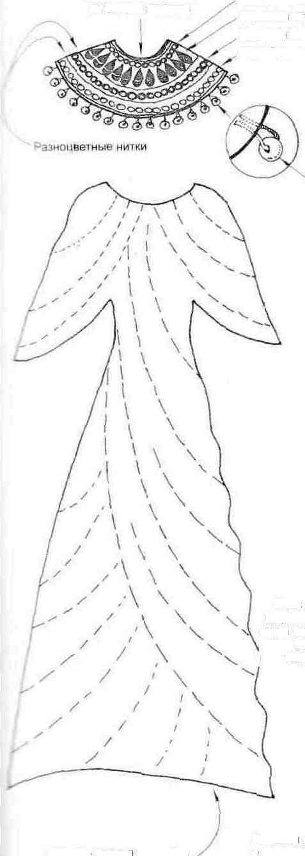 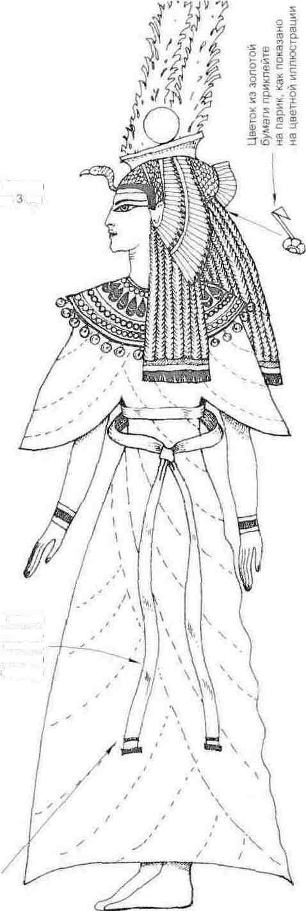 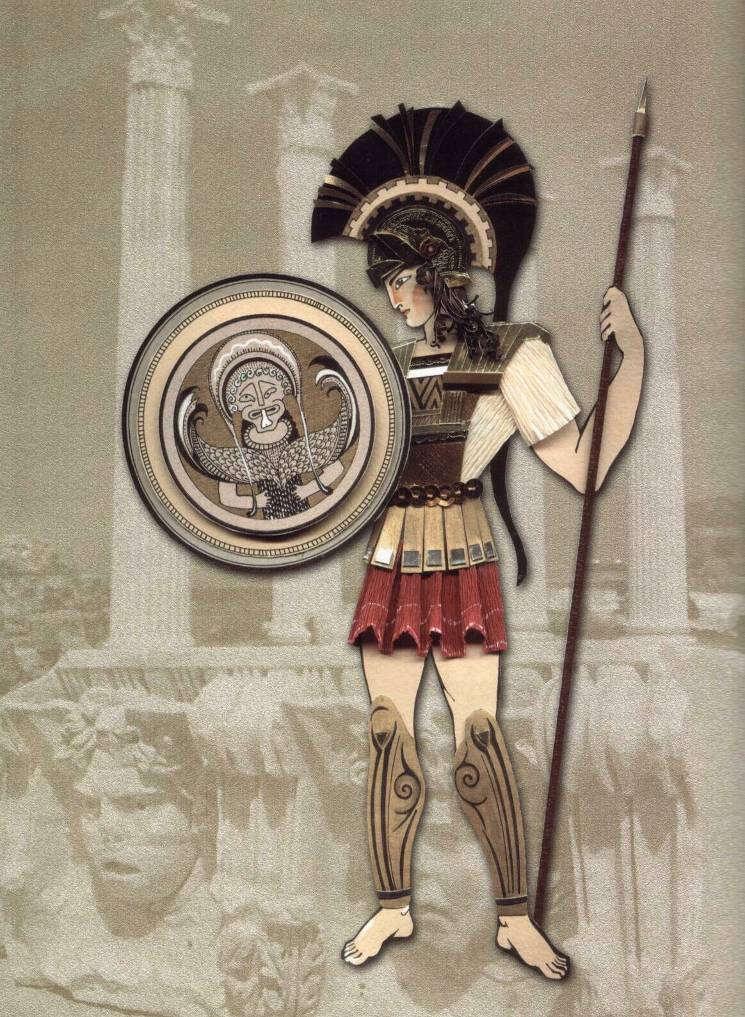 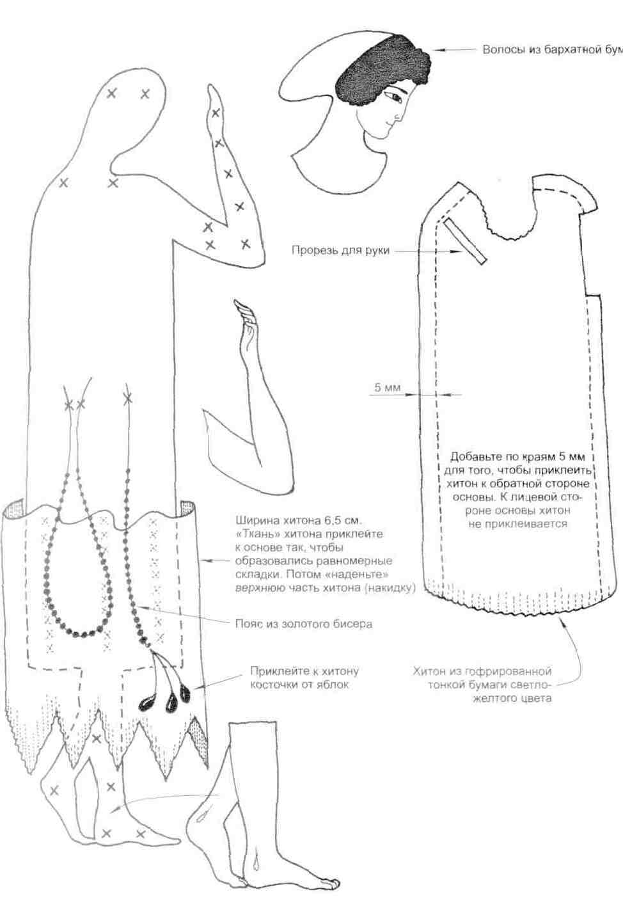 18Наденьте» на голову   Т ^^^^^^^^^^^Щ
^ечянки ппкпывяпп     I  '             '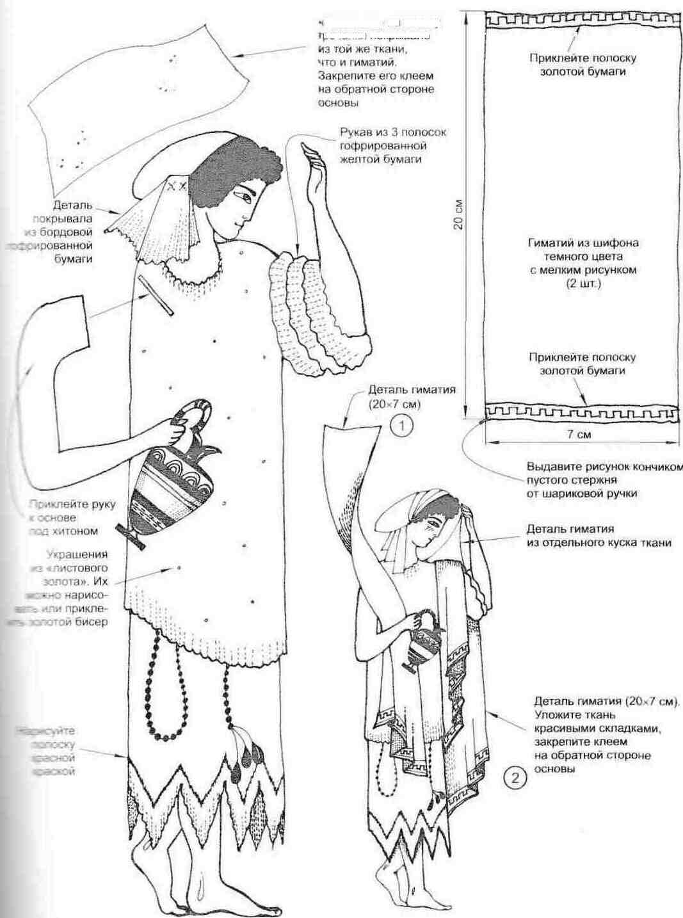 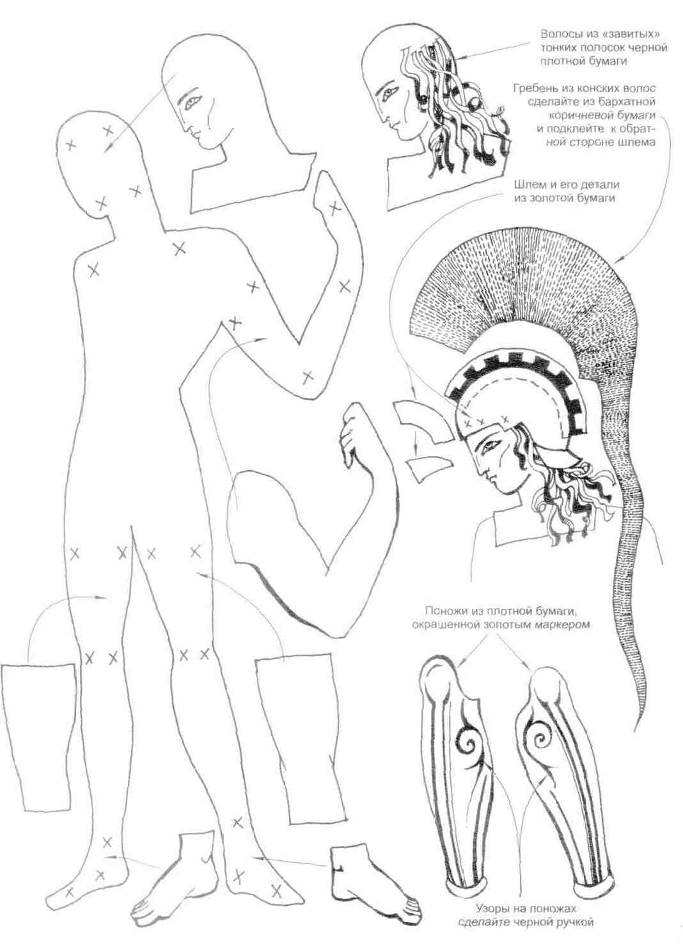 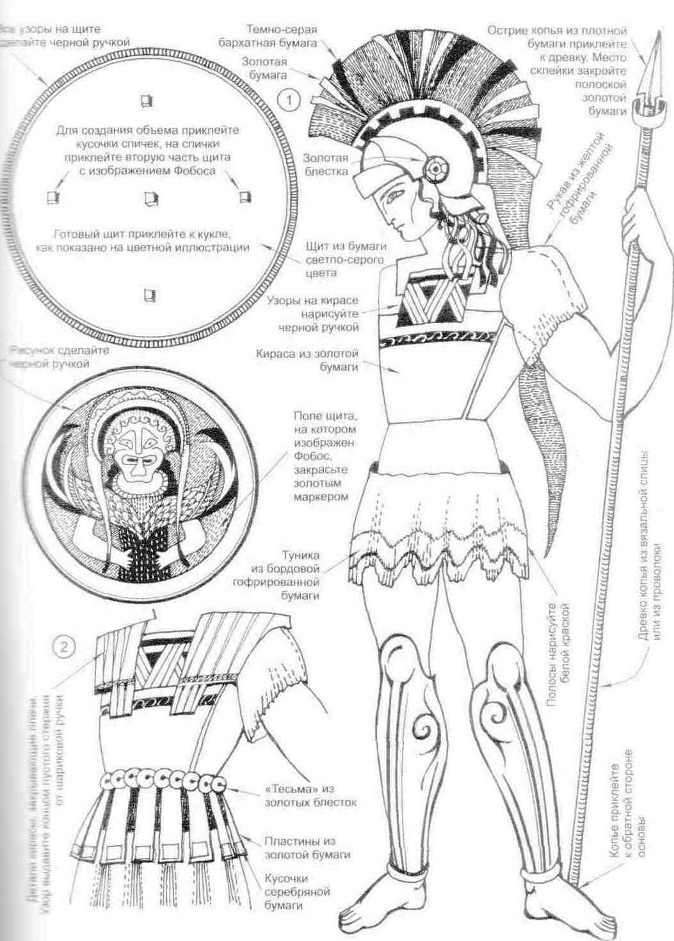 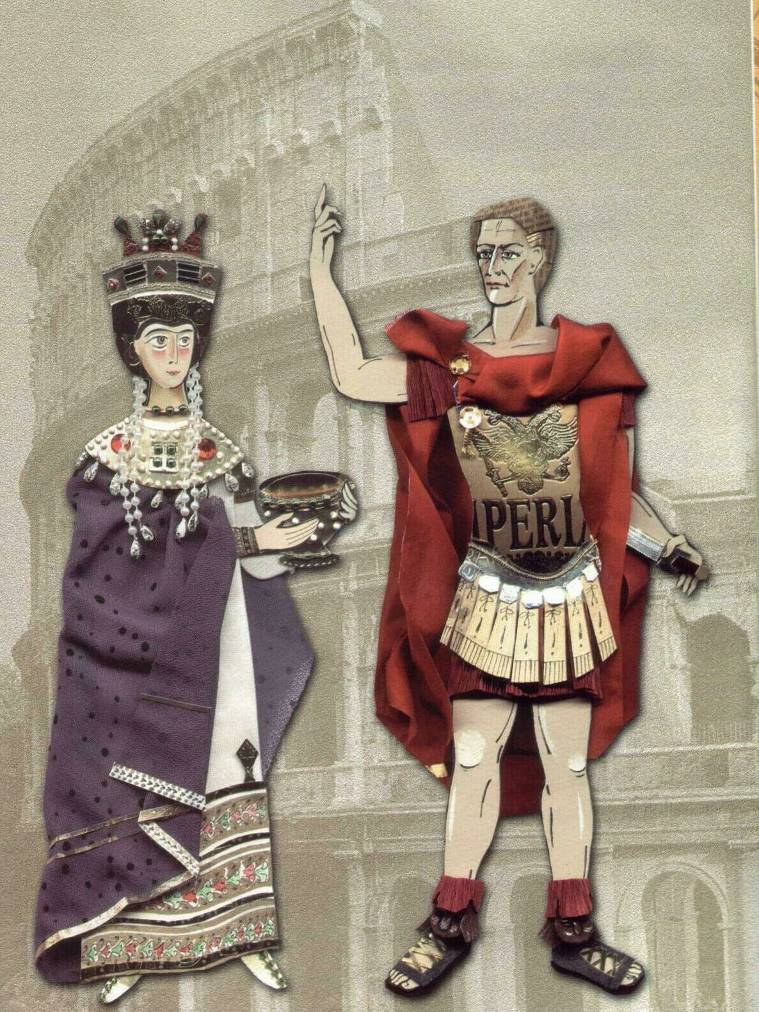 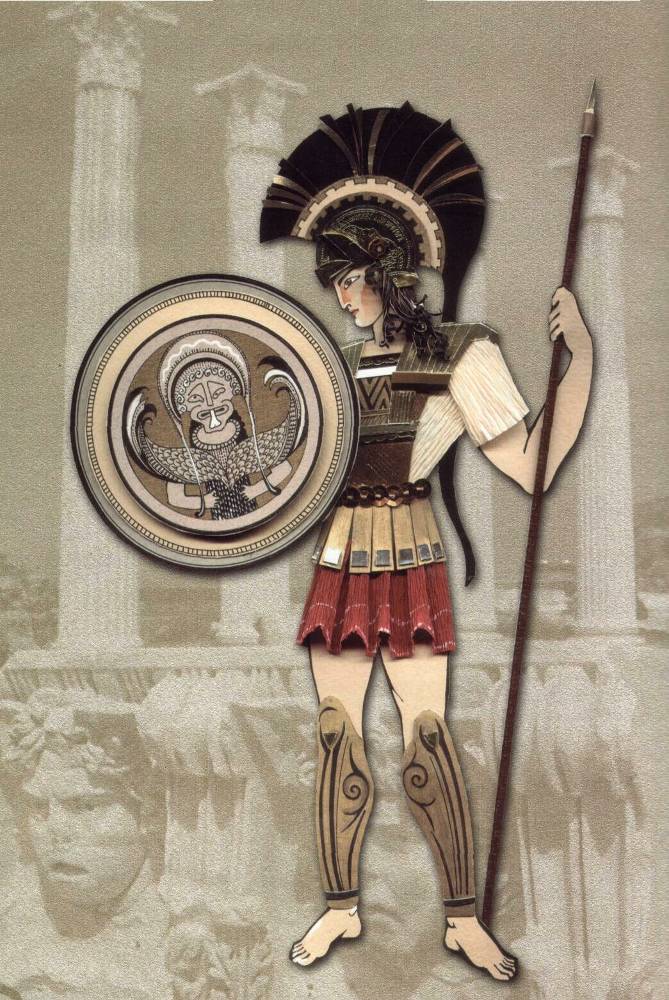 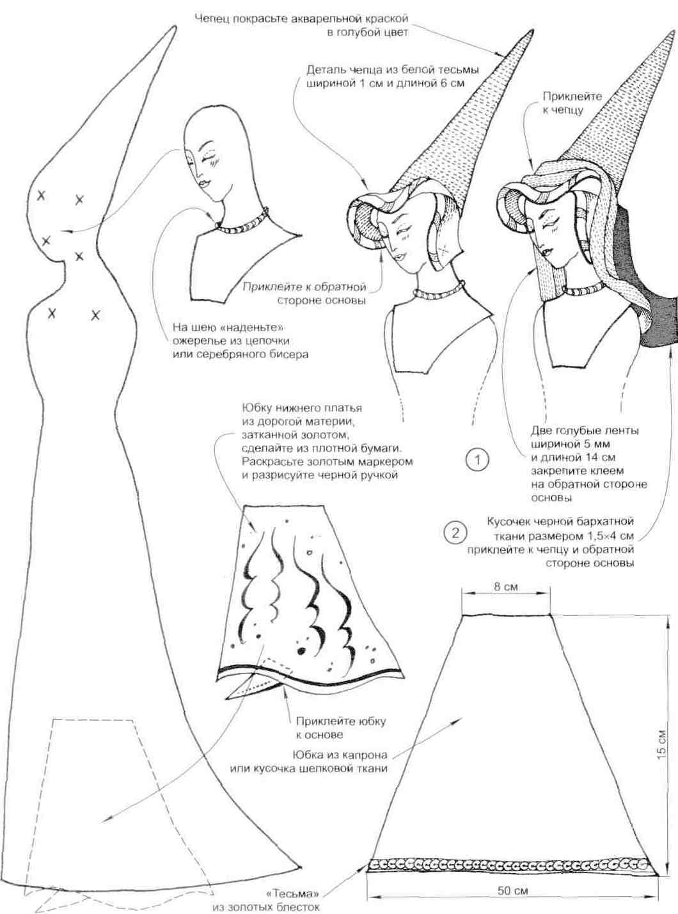 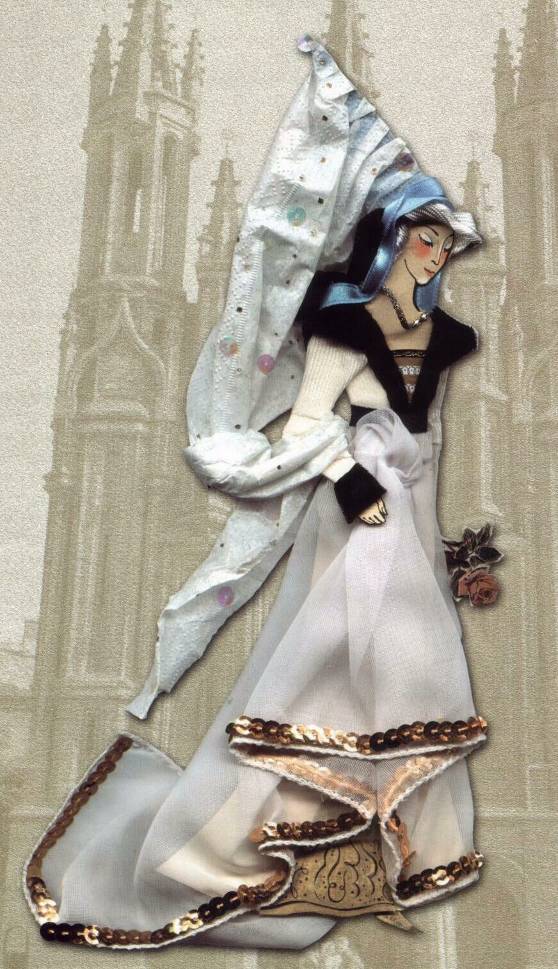 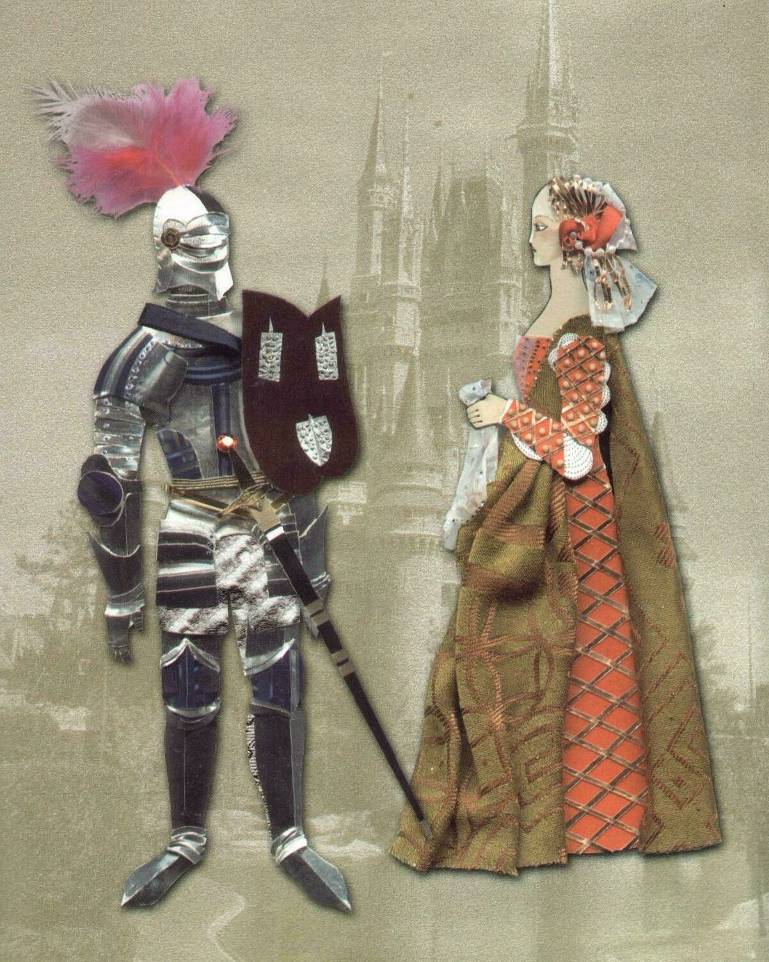 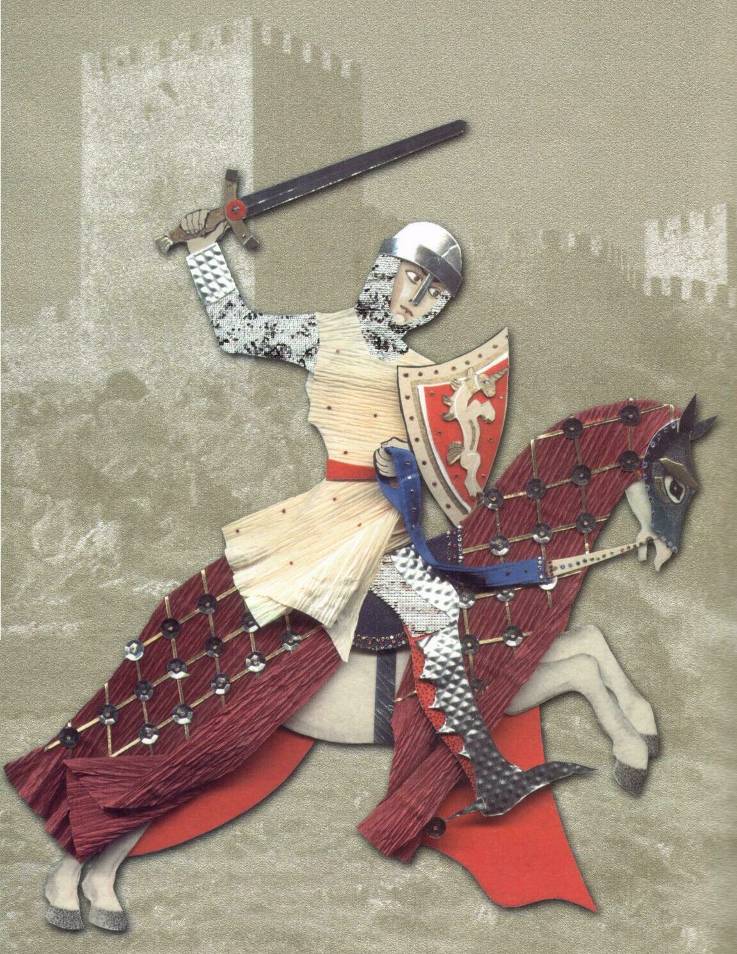 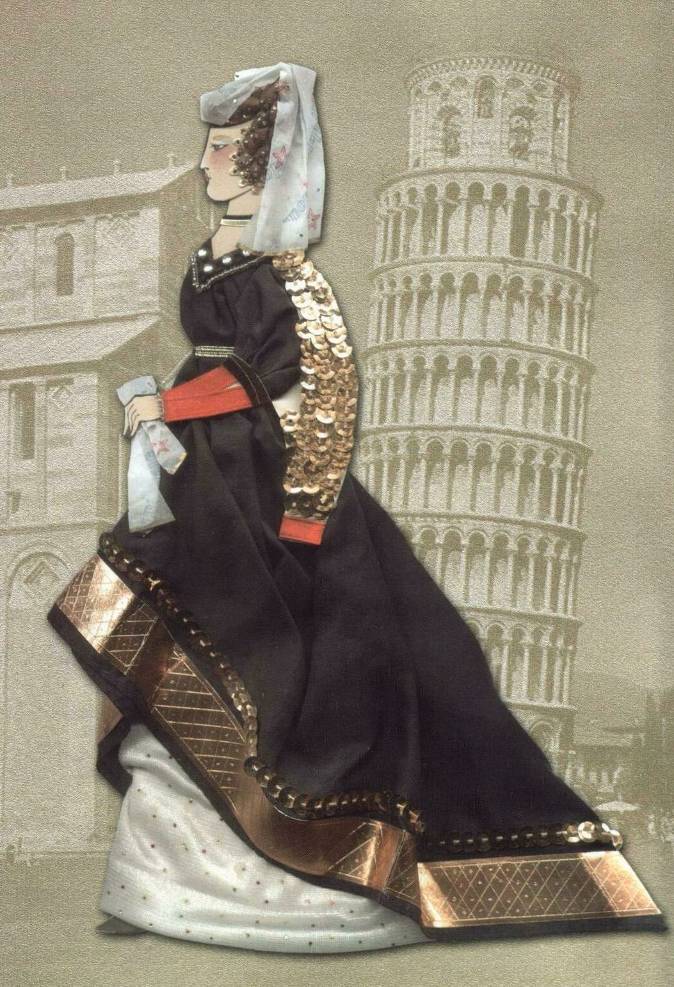 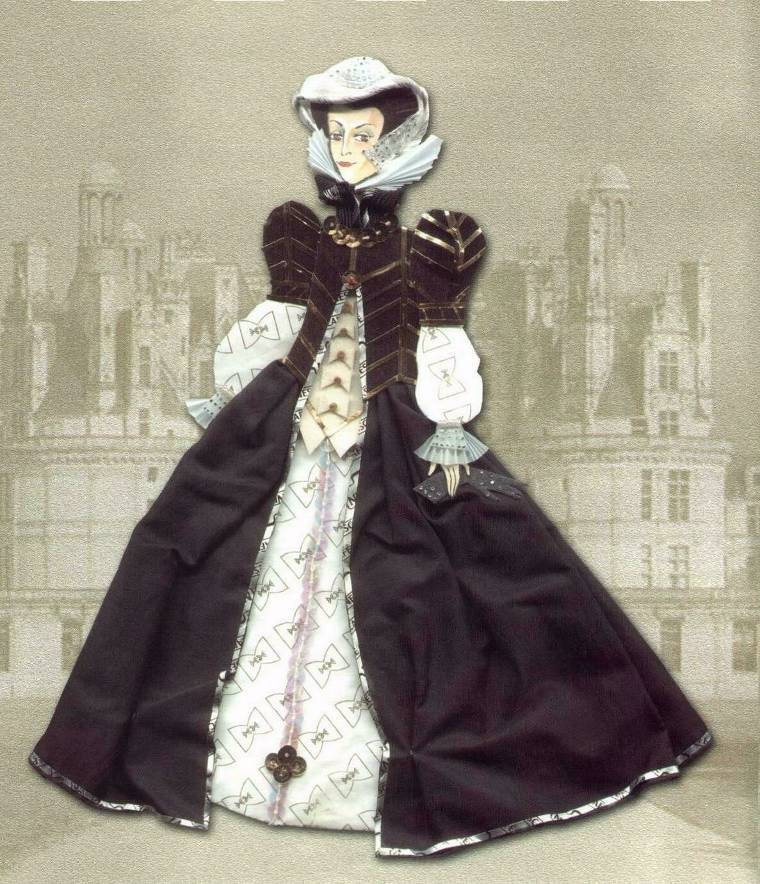 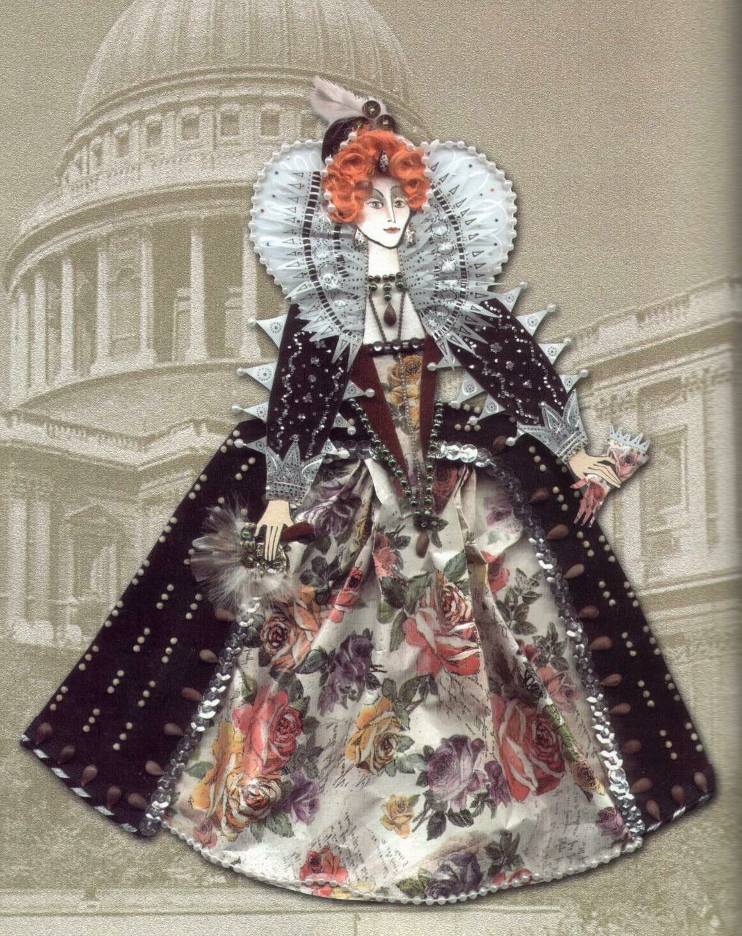 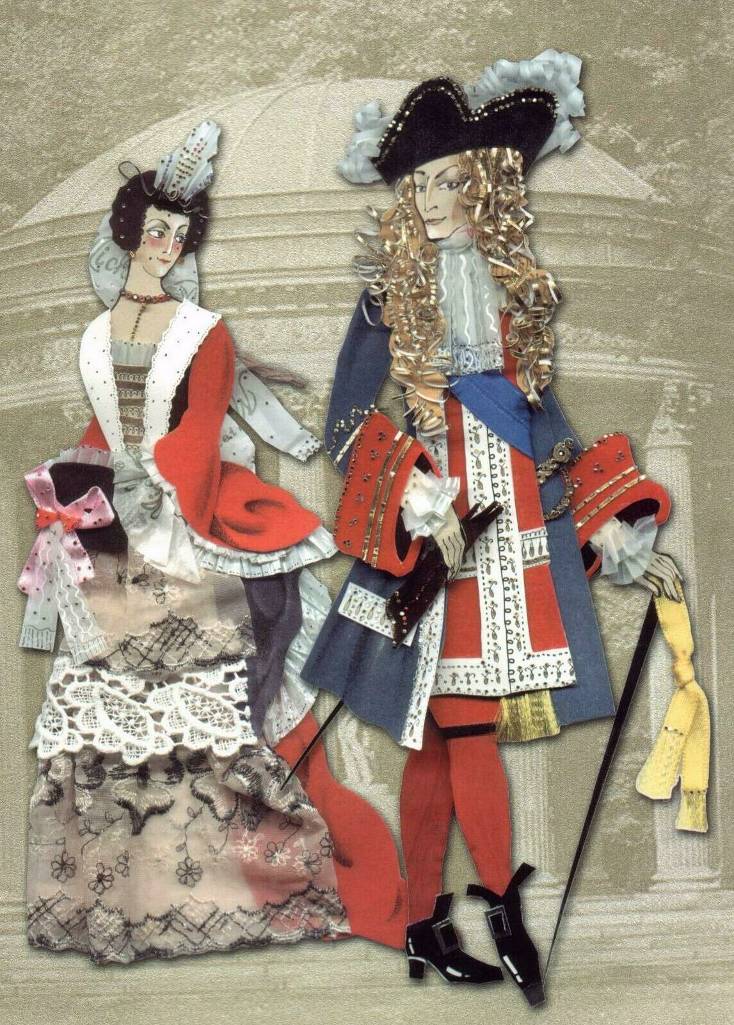 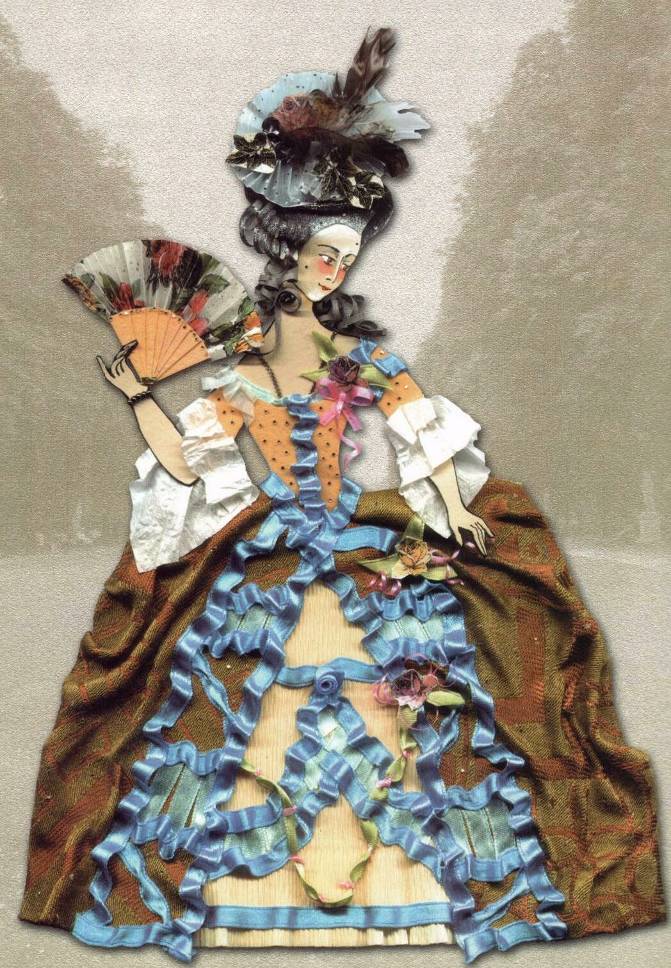 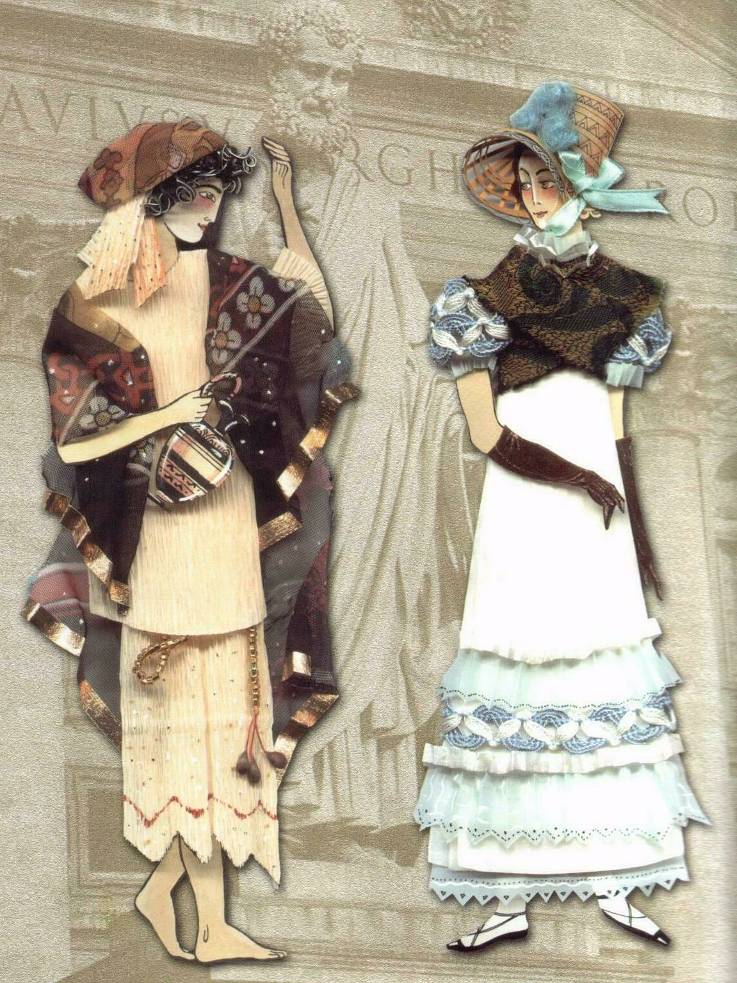 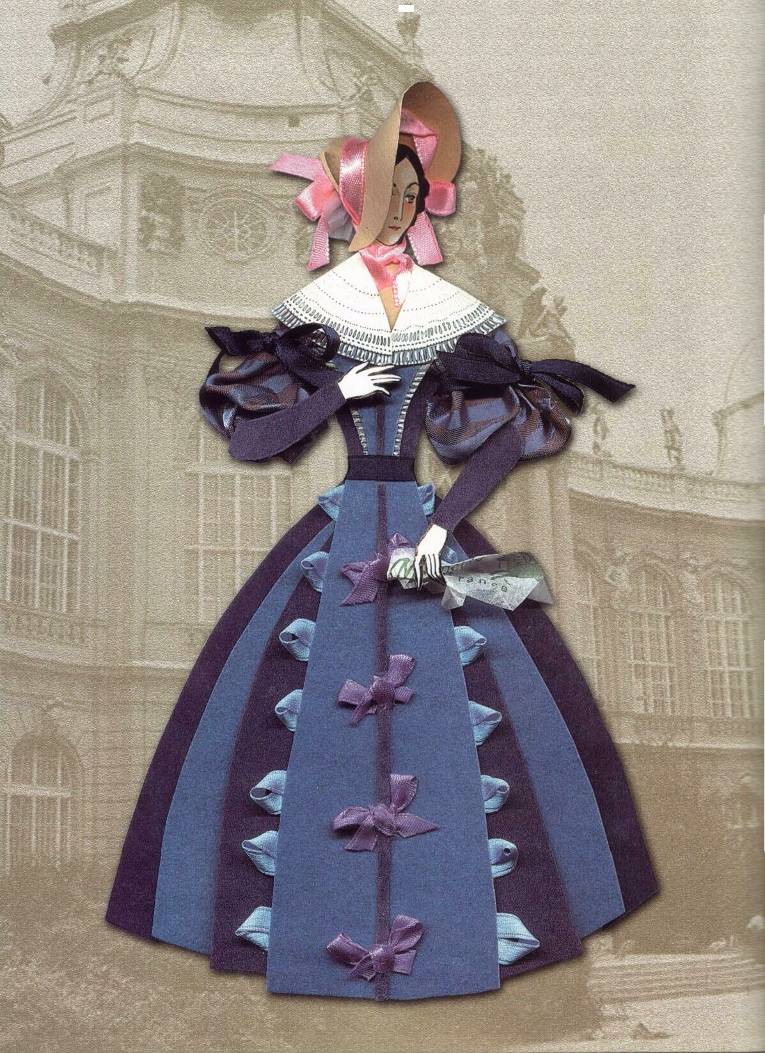 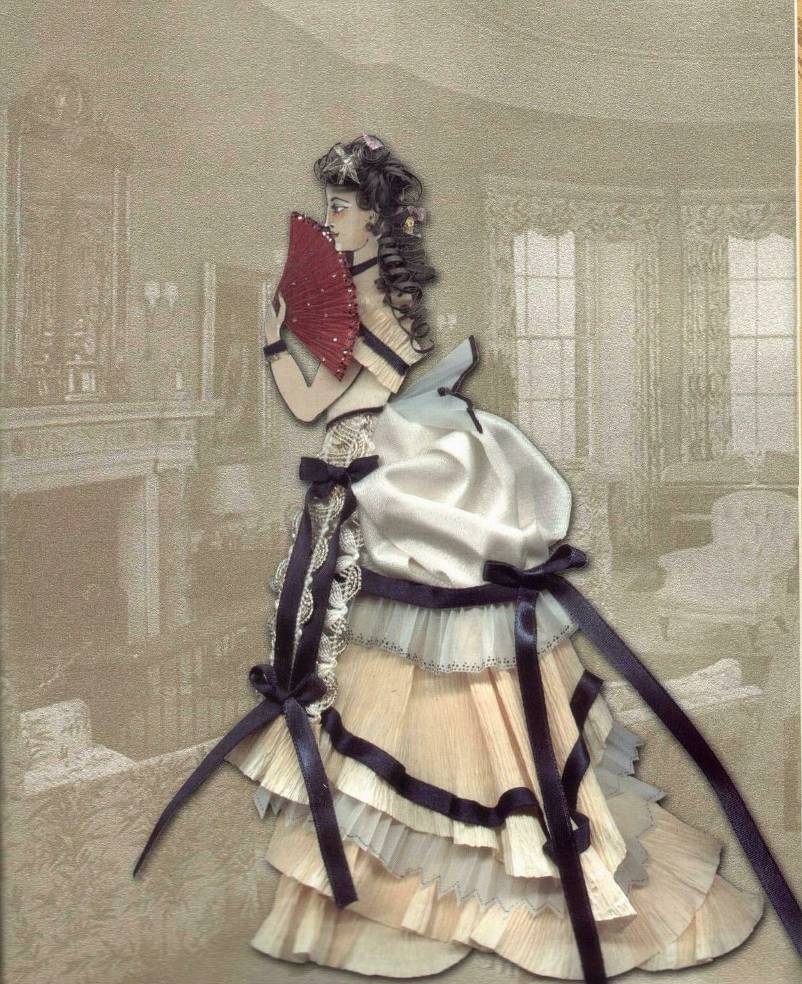 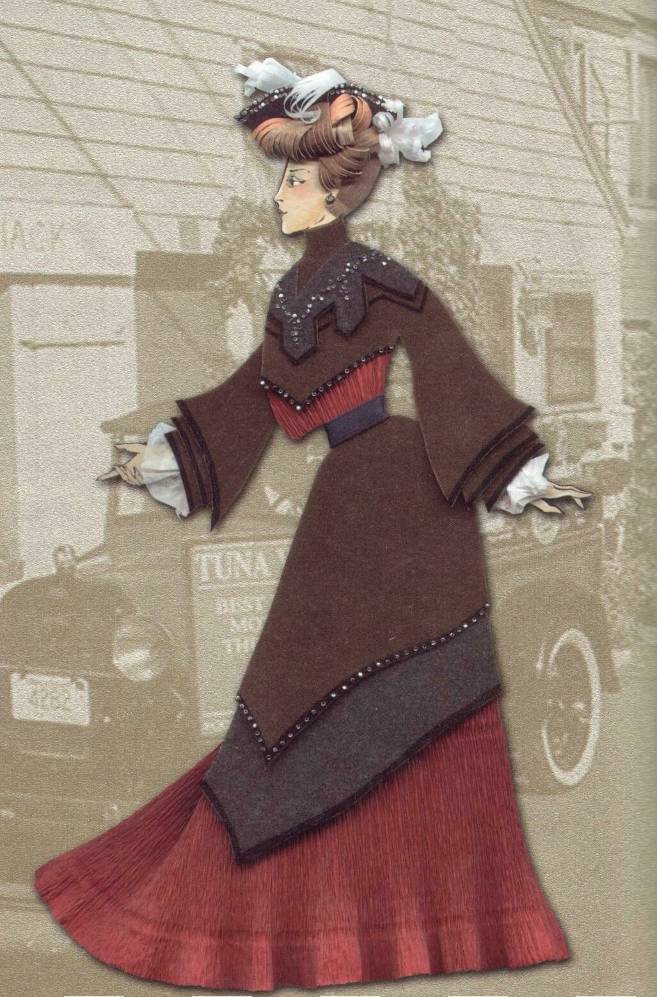 